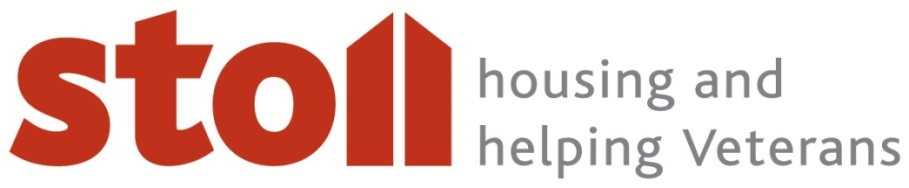 Job DescriptionCommunications OfficerLocation: 446 Fulham Road, London SW6 1DT Responsible to: and CommunicationsJob purposeTo support Stoll’s brand and communications strategic objectivesTo react to media approaches and act as contact for journalists and media outletsTo raise Stoll’s profile through focussed and agreed communications To act as brand manager for all Stoll’s communication output including marketing collateral, social and digital media and service promotional materials. To support the communications aspect of Stoll’s policy work to try and end homelessness within the Veterans community.To support internal communications within the organisation.Key Responsibilities Help maintain and build Stoll’s reputation Be first point of contact for all media enquiries Support the drafting, editing and distribution of materials for the media when requiredSupport copy-writing and production of corporate materials including Stoll Support leaflets and banners Maintain Stoll’s website and social media channels (including Facebook, Twitter and LinkedIn) across Stoll departments to enhance Stoll’s interaction with stakeholdersWrite press releases when requiredWork alongside the Head of Fundraising & Communications and Chief Executive to respond to critical communications when neccessaryProvide communications support for key Stoll events, such as opening new buildings Support Stoll’s fundraising team with communications for their activity, particularly major eventsWork with the fundraising team to deliver the communications obligations of grant-giving fundersBuild relationships with beneficiaries and continue to build Stoll’s ‘case study’ librarySupport Stoll’s Support and Housing teams to develop promotional materials that are in keeping with Stoll’s brand Provide advice to Corporate Services to develop internal staff communicationsAct as guardian of Stoll’s brand internally including letterheads, email signatures and stationeryMonitor performance and ensuring activities are delivered on time and in budget Maintain a media and photograph library and ensure that all photographic/personal data consents and retention periods are recorded in line with Stoll’s Data Protection and Privacy Policies Working in a team and with others Contribute to developing – and subsequently work towards – clear work plans for communications activityContribute positively to working in a team and across StollMaximise own personal development by positively contributing to induction, supervision, training, appraisal and team meetingsSupport the smooth running of major events by working with appropriate colleagues across StollAct in a professional manner whilst on duty and when representing StollFinancial Management and Control Work within established budgets, contribute to budget planning and maintain accurate financial records IT, record keeping, data managementEnsure that the databases and other written documents are accurate, kept up to date and regularly reviewed. Maintain confidentiality of records and information relating to donors, beneficiaries and staff in accordance with Stoll’s Confidentiality Policy and Data Protection Policy. Quality and regulatory compliance Understand and work within the frameworks of the Chartered Institute of Public Relations and relevant legislation relating to this area of work. Understand and work within the legal framework in which Stoll provides housing and support to beneficiaries. Health and Safety Work in accordance with Stoll’s Health and Safety policy and legislative requirements for health and safety and report any accidents or potential accidents and near misses. Equality and diversity Manage and maintain working practices in accordance with the principles and practice of equality and diversity, taking account individual needs and requirements Other Carry out any other duties as required by the Head of Fundraising & Communications,  Chief Executive or Members of the Senior Management Team / Communications Consultants as appropriate.Person SpecificationCommunications OfficerJob-Specific CompetenciesExperience Communications experience, including use of a range of communications techniques, in particular social media. Implementing engaging and cost-effective communications campaigns that have met their objectives Writing excellent and effective external materials for a range of stakeholders and reports and briefs for internal colleagues Using and developing a contacts relationship database Skills and Knowledge Demonstrable project management ability Demonstrable ability to influence and negotiate with a range of stakeholders Experience/knowledge of the issues facing the ex-Service community, especially those Veterans with support needs Demonstrable passion for Stoll and the Veterans’ sector An entrepreneurial approach to communications and fundraising Degree or relevant professional experience and/qualification or equivalent experience in communications Evidence of continual professional developmentCore CompetenciesCustomer focus A passion to support vulnerable Veterans Understands the challenges faced by ex-Servicemen and women Provides excellent service delivery to both internal and external customers, responding promptly and effectively at all times Communication Communicates information clearly and concisely, both orally and in writing, with a wide range of audiences both formal and informal Informs colleagues of successes, challenges and developments Team working Works well with Colleagues, Trustees, Residents and external stakeholders Applies the spirit of “mucking in”, helping colleagues when needed Support of Equality and Diversity Treats all people with respect Upholds Stoll’s equality and diversity standards and promotes individuality, equality and community at all times Delivers a High Quality of Work Produces accurate, thorough, and professional work Plans and manages own work load, working flexibly to meet changing work priorities and demands Maintains excellent timekeeping standards, managing appointments and meetings effectively and planning well in advance Delivers tasks set through planning and supervision Takes responsibility for own work, including errors Utilises Stoll IT systems to manage emails, calendars and data effectively Commitment to Health & Safety Understands how to work safely Understands how to respond to a safeguarding incident and reacts accordingly Manages their own health and wellbeing, recognising when to ask for extra supportI have read this job description and person specification; I have discussed it with my line manager and understand the requirements of the role.Name:Signature:Date: